1. Identification of Special Educational Needs and Disabilities (SEND)1. Identification of Special Educational Needs and Disabilities (SEND)1.1How does the school identify children/young people with special educational needs and disabilities?1.2What should I do if I think my child has SEND?2. Support for children with special educational needs2. Support for children with special educational needs2.1If my child is identified as having SEND, who will oversee and plan their education programme?2.2How will I be informed / consulted about the ways in which my child is being supported?2.3How will the school balance my child's need for support with developing their independence?2.4How will the school match / differentiate the curriculum for my child's needs?2.5What teaching strategies does the school use for children with learning difficulties, including autistic spectrum disorder, hearing impairment, visual impairment, speech and language difficulties?2.6What additional staffing does the school provide from its own budget for children with SEND?2.7What specific intervention programmes does the school offer to children with SEND and are these delivered on a one to one basis or in small groups?2.8What resources and equipment does the school provide for children with SEND?2.9What special arrangements can be made for my child when taking examinations?3. My child's progress3. My child's progress3.1How will the school monitor my child’s progress and how will I be involved in this?3.2When my child’s progress is being reviewed, how will new targets be set and how will I be involved?3.3ln addition to the school’s normal reporting arrangements, what opportunities will there be for me to discuss my child’s progress with school staff?3.4What arrangements does the school have for regular home to school contact?3.5How can I help support my child’s learning?3.6Does the school offer any help for parents / carers to enable them to support their child’s learning, eg. training or learning events?3.7How will my child’s views be sought about the help they are getting and the progress they are making?3.8What accredited and non accredited courses do you offer for young people with SEND?3.9How does the school assess the overall effectiveness of its SEND provision and how can parents / carers and young people take part in this evaluation?4. Support for my child's overall well being4. Support for my child's overall well being4.1What support is available to promote the emotional and social development of children with SEND?4.2What support does the school put in place for children who find it difficult to conform to normal behavioural expectations and how do you support children to avoid exclusion?4.3What medical support is available in the school for children with SEND?4.4How does the school manage the administration of medicines?4.5How does the school provide help with personal care where this is needed, eg. help with toileting, eating etc?5. Specialist services available / accessed by the school5. Specialist services available / accessed by the school5.1What SEND support services does the school use, eg. specialist support teachers, educational psychologists, teachers for hearing impairment and visual impairment, ASD advisory teachers, behaviour support teachers etc ?5.2What should I do if I think my child needs support from one of these services?5.3How are speech and language therapy, occupational therapy and physiotherapy services provided?5.4What should I do if I think my child needs to be seen by a speech and language therapist, occupational therapist or physiotherapist?5.5What arrangements does the school have for liaison with Children’s Social Care services?6. Training of school staff in SEND6. Training of school staff in SEND6.1What SEND training is provided for teachers in your school?6.2What SEND training is provided for teaching assistants and other staff in your school?6.3Do teachers have any specific qualifications in SEND?6.4Do teaching assistants have any specific qualifications in SEND?7. Activities outside the classroom including school trips7. Activities outside the classroom including school trips7.1How do you ensure children with SEND can be included in out of school activities and trips?7.2How do you involve parents / carers in planning the support required for their child to access activities and trips?8. Accessibility of the school environment8. Accessibility of the school environment8.1How accessible is the building for children with mobility difficulties / wheelchair users?8.2Have adaptations / improvements been made to the auditory and visual environment?8.3Are there accessible changing and toilet facilities?8.4How do you ensure that all the school’s facilities can be accessed by children with SEND?8.5How does the school communicate with parents / carers who have a disability?8.6How does the school communicate with parents / carers whose first language is not English?9. Preparing my child to join a new school / next stage of education9. Preparing my child to join a new school / next stage of education9.1What preparation will there be for both the school and my child before he or she joins the school?9.2How will my child be prepared to move on to the next stage within school, e.g. class or key stage?9.3How will my child be prepared to move on to his or her next school?9.4How will you support a new school to prepare for my child?9.5What information will be provided to my child’s new school?9.6How will the school prepare my child for the transition to further education or employment?10. Who can I contact to discuss my child?10. Who can I contact to discuss my child?10.1Who would be my first point of contact if I want to discuss something about my child or if I am worried?10.2Does the school offer any specific support for parents / carers and families (such as Family Support Workers?)10.3What arrangements does the school have for signposting parents / carers to external agencies which can offer support, such as voluntary agencies?10.4What arrangements does the school have for feedback from parents, including compliments and complaints?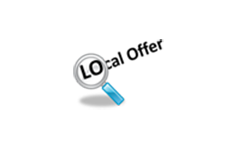 